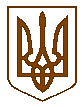 Баришівська селищна рада                                                                                                                                Броварського районуКиївської областіVIII скликанняР І Ш Е Н Н Я22.01.2021                                                                 № 152-04-08Про затвердження місцевої цільової Програми поховання  померлих, одиноких, невідомих та безрідних громадян на 2021-2025 роки     Керуючись ст. 26  Закону України «Про місцеве самоврядування в Україні», з метою  організації поховання померлих одиноких громадян; осіб без певного місця проживання; осіб, від поховання яких відмовилися рідні; у разі відсутності родичів або осіб чи установ, які можуть взяти на себе організацію поховання на території Баришівської селищної ради, селищна рада в и р і ш и л а :Затвердити місцеву цільову Програму поховання померлих, одиноких, невідомих та безрідних громадян на 2021-2025 роки  (далі – Програма), що додається.Управлінню фінансів та економічного розвитку Баришівської селищної ради передбачити видатки на реалізацію Програми, виходячи з реальних можливостей бюджету та його пріоритетів.Контроль за виконанням цього рішення покласти на постійну комісію з питань соціально-економічного, інвестиційного, культурного  розвитку, бюджету, фінансів та цін Баришівської селищної ради, а також на постійну комісію з питань охорони здоров’я, освіти, культури, молоді і спорту, соціального захисту населення Баришівської селищної ради.Селищний голова                                                Олександр ВАРЕНІЧЕНКОМІСЦЕВА ЦІЛЬОВА ПРОГРАМАпоховання  померлих, одиноких, невідомих та безрідних громадян на 2021-2025 роки.           1.ПАСПОРТМісцевої цільової Програми «Поховання померлих одиноких, невідомих та безрідних громадян на 2021-2025 роки»    2.ЗАГАЛЬНІ  ПОЛОЖЕННЯМісцева цільова Програма «Поховання померлих одиноких, безрідних та невідомих громадян на 2021-2025 роки» (далі Програма), розроблена відповідно до статей 8 та 16 Закону України «Про поховання та похоронну справу» і спрямована на здійснення діяльності з поховання померлих. Проведення процедури поховання, а також встановлює гарантії належного ставлення до тіла померлого та збереження місця поховання.			3. МЕТА ТА ЗАВДАННЯ ПРОГРАМИМетою Програми є організація поховання померлих одиноких громадян; осіб без певного місця проживання; осіб, від поховання яких відмовилися рідні; знайдених невпізнаних трупів; у разі відсутності родичів або осіб чи установ, які можуть взяти на себе організацію поховання на території Баришівської селищної ради.Основними завданнями в реалізації заходів Програми є забезпечення поховання одиноких громадян; осіб без певного місця проживання; осіб, від поховання яких відмовилися рідні; знайдених невпізнаних трупів.	  4. ШЛЯХИ ТА ЗАСОБИ РОЗВЯЗАННЯ ПРОБЛЕМИПоховання померлих одиноких громадян, осіб без певного місця проживання, громадян, від поховання яких відмовилися рідні, знайдених невпізнаних трупів потребує виділення коштів на цю мету із місцевого бюджету. Тому на дану Програму потрібно передбачити кошти в бюджеті Баришівської селищної ради на наступний 2021 рік в сумі 30000,00 грн.		5. ПОРЯДОК ОРГАНІЗАЦІЇ ПОХОВАННЯЦей порядок розроблений з метою врегулювання процедури поховання:померлих одиноких громадян;- осіб без певного місця проживання;- громадян, від поховання яких відмовилися рідні;- знайдених невпізнаних трупів, - Забезпечення їх права на захоронення їхнього тіла та запобігання випадкам не поховання тіл померлих осіб.	Поховання зазначених осіб здійснюється згідно з повідомленням органів внутрішніх справ та на підставі договору – замовлення укладеного між організацією, яка надає ритуальні послуги, та Баришівською селищною радою на організацію та проведення поховання на підставі свідоцтва про смерть за наявності:- письмового дозволу прокурора у разі наявності підстав вважати, що смерть особи має насильницький характер, після проведення судово – медичної експертизи трупа, проведеної за постановою слідчого чи прокурора;- висновку правоохоронних органів у разі смерті людини за місцем її проживання без ознак насильницької смерті чи підозри на таку.	Організація поховання даних осіб, здійснюється відповідно до необхідного переліку окремих видів ритуальних послуг, а саме:труна;надання та облаштування могили;послуги автокатафалки;емальована табличка на могилу;доставка померлих до закладу судмедекспертизи. Вартість даних ритуальних послуг не більше 3500 грн. на одну особу.		6. РЕСУРСНЕ ЗАБЕЗПЕЧЕННЯ ПРОГРАМИФінансове забезпечення Програми здійснюється  за рахунок коштів. з місцевого бюджету в сумі не більше 6000 грн. на одну особу.Головний розпорядник коштів – виконавчий комітет Баришівської селищної ради.		7. ОЧІКУВАНІ РЕЗУЛЬТАТИ ПРОГРАМИ	- гарантування належного поховання померлих одиноких громадян, осіб без певного місця проживання, громадян, від яких відмовилися рідні, знайдених невпізнаних трупів;	- достойне ставлення до тіла померлого;	- запобігання випадкам не поховання померлих.Секретар селищної ради                                                Надія СЛУХАЙСХВАЛЕНОрішенням виконавчого комітетуБаришівської селищної ради від  28.12.2020  № 18.22ДодатокЗАТВЕРДЖЕНОрішенням  сесії                          Баришівської селищної ради від 22.01.2021 № 152-04-081 Розробник ПрограмиВідділ комунальної власності, житлово-комунального господарства та благоустрою апарату виконавчого комітету 2Відповідальний виконавець ПрограмиВідділ комунальної власності, житлово-комунального господарства та благоустрою апарату виконавчого комітету3Учасники Програми Виконавчий комітет Баришівської селищної ради, Баришівська ЖЕК4Головний розпорядник бюджетних коштівВиконавчий комітет Баришівської селищної ради5Термін реалізації Програми2021-2025 роки6Загальний обсяг фінансових ресурсів, необхідних для реалізації Програми150000,00 грн.7Мета ПрограмиПоховання одиноких громадян; осіб без певного місця проживання; осіб від поховання яких відмовились рідні; знайдених невпізнаних трупів на території Баришівської селищної ради8Очікуваний результатНалежне поховання тіла померлого громадянина